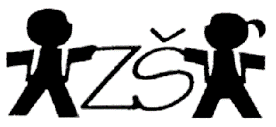 Žádost o odklad povinné školní docházkyJméno a příjmení dítěte: …………………………….., narození dítěte: …………………………………………..Bydliště: …………………………………………………………………………………………………………….Zápis byl proveden dne: ………………… Dítě navštěvuje MŠ: ……………………………………………………Žádám o odklad povinné školní docházky pro školní rok 2021/2022 v Základní škole, Praha 4, Pošepného náměstí 2022 z důvodu:……………………………………..………………………………………………………………………………...Rodiče se dohodli, že záležitosti odkladu školní docházky dítěte bude dále jednat již jen jeden z rodičů (zákonný zástupce). Uveďte čitelně jeho jméno a adresu, telefon:……………………………………………………………………………………………………………………….Podpis zákonného zástupce: ……………………………………………………………………………………………........................................Žádost odevzdejte při zápisu do 1. ročníku, nejdéle do konce dubna 2021.Podle zákona 561/2004 Sb., § 37 o odkladu povinné školní docházky ředitelka školy odloží začátek školní docházky o jeden rok na základě doporučujícího posouzení poradenského zařízení a odborného lékaře.Vyjádření pedagogicko-psychologické poradny:Vyjádření odborného lékaře (klinického psychologa):Zákonný zástupce:Zákonný zástupce:Jméno a příjmení:Adresa trvalého pobytu:Doručovací adresa:Telefon:E-mail: